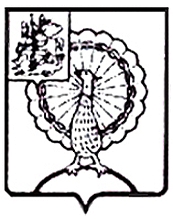 Совет депутатов городского округа СерпуховМосковской областиРЕШЕНИЕРуководствуясь Федеральным законом от 06.10.2003 № 131-ФЗ «Об общих принципах организации местного самоуправления в Российской Федерации», Уставом муниципального образования «Городской округ Серпухов Московской области», Совет депутатов городского округа Серпухов Московской области решил:1. Признать утратившим силу решение Совета депутатов городского округа Серпухов от 27.12.2016 № 149/17 «О внесении изменений в Устав муниципального образования «Городской округ Серпухов Московской области», утвержденный решением Совета депутатов города Серпухова Московской области от 22.04.2016 № 92/10».2. Направить настоящее решение Главе городского округа Серпухов           Д. В. Жарикову для подписания и его официального опубликования (обнародования).3. Контроль за выполнением настоящего решения возложить на постоянную депутатскую Комиссию по нормотворчеству и организации депутатской деятельности, взаимодействию с общественными организациями и правоохранительными органами (Киблицки Я.Й.).   Председатель Совета депутатов                                                     И. Н. ЕрмаковГлава городского округа                                                                 Д. В. ЖариковПодписано Главой городского округа10.04.2017№     174/20    от  05.04.2017  О признании утратившим силу решения Совета депутатов городского округа Серпухов от 27.12.2016 № 149/17 «О внесении изменений в Устав муниципального образования «Городской округ Серпухов Московской области», утвержденный решением Совета депутатов города Серпухова Московской области от 22.04.2016 № 92/10»